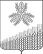 СОВЕТ КРАСНОПОЛЯНСКОГО СЕЛЬСКОГО ПОСЕЛЕНИЯ
КУЩЕВСКОГО РАЙОНАРЕШЕНИЕОт 17.03.21 года                                                                                            № 70х.Красная ПолянаО внесении изменений в решение СоветаКраснополянского сельского поселения Кущёвского района от24.12.2020 г. № 59  «О бюджете  Краснополянского сельского поселения Кущёвского района на 2021 год»В соответствии со статьей 26 устава Краснополянского сельского поселения Кущёвского района Совет Краснополянского сельского поселения Кущёвского района решил:  1.Статью 1 изложить в новой редакции:Утвердить основные характеристики бюджета Краснополянского сельского поселения Кущевского района на 2021 год:1) общий объем доходов в сумме  12945,6 тыс. рублей;2) общий объем расходов в сумме 14247,4 тыс. рублей;3) верхний предел муниципального внутреннего долга Краснополянского сельского поселения Кущевского района на 1 января 2022 года в сумме 1180,0 тыс.руб., в том числе верхний предел долга по муниципальным гарантиям Краснополянского сельского поселения Кущевского района в сумме 0,0 тыс. рублей;4) дефицит бюджета Краснополянского сельского поселения Кущевского района на 2021 год в сумме 1301,8 тыс. рублей.           2.Приложения № 6,7 изложить в новой редакции, согласно приложению №  3,4 к данному решению.          3. Контроль за выполнением настоящего решения возложить на постоянную комиссию по экономической, бюджетно-налоговой политике, финансам и собственности Совета Краснополянского сельского поселения Кущевского района (Бирюкова З.Г.).          4.Решение вступает  в силу со дня его обнародования.ПРИЛОЖЕНИЕ № 1к решению Совета  Краснополянского сельского поселения Кущевского района от 15.03.21 г. № 70ПРИЛОЖЕНИЕ № 6к решению Совета  Краснополянского сельского поселения Кущевского района «О бюджете Краснополянского сельского поселения Кущевского района на 2021г. от 24.12.20 г. № 59»Распределение бюджетных ассигнований бюджета Краснополянского сельского поселения Кущевского района по целевым статьям, группам видов расходов классификации расходов       бюджетов на 2021 год                                                                                                            ( тыс. рублей)ПРИЛОЖЕНИЕ № 4к решению Совета  Краснополянского сельского поселения Кущевского района от 26.02.21 г. № 69ПРИЛОЖЕНИЕ № 7к решению Совета  Краснополянского сельского поселения Кущевского района «О бюджете Краснополянского сельского поселения Кущевского района на 2021г. от 24.12.20 г. № 59»ВЕДОМСТВЕННАЯ СТРУКТУРАрасходов бюджета Краснополянского сельского поселенияКущевского района на 2021 год(тыс. рублей)Глава Краснополянского  сельского поселения Кущевского района_______________ В.А.СиденкоПредседатель Совета Краснополянского сельского поселения Кущевского  района________________       В.А.Сиденко№ п/пНаименованиеЦСРВРСумма Сумма Всего расходов14247,41.Муниципальная программа «Решение вопросов местного значения в Краснополянском сельском поселении Кущевского района на 2021-2023 годы» 01 0 00 00000         18,0Подпрограмма «Развитие органов территориального общественного самоуправления в Краснополянском сельском поселении на 2021-2023 годы»  01 1 00  000002,4Основное  мероприятие  подпрограммы «Развитие  органов  территориального  общественного  самоуправления  в  Краснополянском  сельском  поселении  на 2021-2023 годы»01 1 01 000002,4Компенсационные выплаты ТОС   01 1 01 103602,4Расходы на выплаты персоналу в целях обеспечения функций государственными (муниципальными) органами, казенными учреждениями, органами управления государственными внебюджетными фондами   01 1 01 103601002,4Подпрограмма «Ведение похозяйственных книг в Краснополянском поселении на 2021-2023 годы»    01 2 00 000006,0Основное  мероприятие подпрограммы «Ведение  похозяйственных  книг в Краснополянском  сельском  поселении  на 2021-2023 годы»01 2 01 000006,0Выплаты по ведению похозяйственных книг01 2 01 102506,0Закупка товаров, работ и услуг для государственных (муниципальных) нужд  01 2 01 102502006,0 Подпрограмма «Противодействие коррупции в Краснополянском сельском поселении на 2021-2023 годы  01 3 00 000003,6Основное  мероприятие  подпрограммы «Противодействие  коррупции  в  Краснополянском  сельском  поселении  на 2021-2023 годы»01 3 01 000003,6Информация общества о ходе реализации антикоррупционной политики  01 3 01 100903,6Закупка товаров, работ и услуг для государственных (муниципальных) нужд  01 3 01 100902003,6Подпрограмма «Осуществление расходов на проведение праздничных мероприятий в Краснополянском сельском поселении на 2021-2023 годы»01 4 00 000005,0Основное  мероприятие  подпрограммы «Осуществление расходов на проведение праздничных мероприятий в Краснополянском сельском поселении на 2021-2023 годы»01 4 01 000005,0Расходы на проведение праздничных мероприятий и памятных дат01 4 01 109305,0Закупка товаров, работ и услуг для государственных (муниципальных) нужд01 4 01 109302005,0Подпрограмма «Профилактика и гармонизация межнациональных и межконфессиональных отношений в Краснополянском сельском поселении Кущевского района на 2021-2023 годы»01 5 00 000001,0Основные мероприятия подпрограммы Профилактика и гармонизация межнациональных и межконфессиональных отношений в Краснополянском сельском поселении Кущевского района на 2021-2023 годы01 5 01 000001,0Расходы на профилактику и гармонизацию межнациональных и межконфессиональных отношений01 5 01 104501,0Закупка товаров, работ и услуг для государственных (муниципальных) нужд01 5 01 104502001,02.Муниципальная программа «Решение вопросов в области национальной безопасности и правоохранительной деятельности в Краснополянском сельском поселении Кущевского района на 2021-2023 годы»  02 0 00 0000021,5Подпрограмма «Защита населения и территории от чрезвычайных ситуаций природного и техногенного характера на территории Краснополянского сельского поселения на 2021-2023 годы»   02 1 00 000001,5Основные мероприятия подпрограммы «Защита населения и территории от чрезвычайных ситуаций природного и техногенного характера на территории Краснополянского сельского поселения на 2021-2023 годы»  02 1 01 000001,5Мероприятия  по  защите населения и территории от чрезвычайных ситуаций природного и техногенного характера02 1 01 105401,5Закупка товаров, работ и услуг для государственных (муниципальных) нужд  02 1 01 105402001,5Подпрограмма «пожарная безопасность на территории Краснополянского сельского поселения на 2021-2023 годы»  02 2 00 000005,0Основное  мероприятие  подпрограммы «пожарная безопасность на территории Краснополянского сельского поселения на 2021-2023 годы»02 2 01 000005,0Реализация мероприятий по пожарной безопасности  02 2 01 105905,0Закупка товаров, работ и услуг для государственных (муниципальных) нужд  02 2 01 105902005,0Подпрограмма «Обеспечение охраны общественного правопорядка на территории Краснополянского сельского поселения на 2021-2023 годы»  02 3 00 0000015,0Основное  мероприятие подпрограммы «Обеспечение  охраны  общественного  правопорядка  на  территории Краснополянского  сельского  поселения  на 2021-2023 годы»02 3 01 0000015,0Осуществление  мероприятий  по  охране общественного правопорядка на территории  Краснополянского  сельского  поселения  02 3 01 1160015,0Закупка товаров, работ и услуг для государственных (муниципальных) нужд  02 3 01 1160010015,03.Муниципальная программа «Развитие дорожного хозяйства в Краснополянском сельском поселении Кущевского района на 2021-2023 годы»  03 0 00  000007442,4Подпрограмма «Реконструкция, капитальный ремонт и ремонт автомобильных дорог Краснополянского сельского поселения на 2021-2023 годы»  03 1 00 000005337,4Основные  мероприятия подпрограммы  «Реконструкция, капитальный  ремонт  и  ремонт  автомобильных  дорог  Краснополянского  сельского  поселения  на  2021-2023  годы»03 1 01 000005337,4Реконструкция, капитальный ремонт и ремонт автомобильных дорог местного значения, включая проектно-изыскательские работы  03 1 01 10430995,4Закупка товаров, работ и услуг для государственных (муниципальных) нужд  03 1 01 10430200995,4Капитальный ремонт и ремонт автомобильных дорог общего пользования местного значения03 1 01 S24404342,0Закупка товаров, работ и услуг для государственных (муниципальных) нужд03 1 01 S24402004342,0Подпрограмма  «Содержание улично-дорожной сети Краснополянского сельского поселения на 2021-2023 годы»  032 00  000002105,0Основные  мероприятия  подпрограммы  «Содержание  улично-дорожной  сети  Краснополянского  сельского  поселения  на 2021-2023 годы»03 2 01 000002105,0Содержание улично-дорожной сети, включая проектные работы  03 2 01  104402105,0Закупка товаров, работ и услуг для государственных (муниципальных) нужд  03 2 01 104402002105,04.Муниципальная  программа «Реализация  вопросов в области национальной  экономики Краснополянского сельского  поселения Кущевского района на 2021-2023 г»  04 0 00 0000018,0Подпрограмма «Поддержка и развитие малого и среднего предпринимательства в Краснополянском сельском поселении на 2021-2023 годы»  04 1 00 000003,0Основное мероприятие подпрограммы «Поддержка и развитие малого и среднего предпринимательства в Краснополянском сельском поселении на 2021-2023 годы»  04 1 01 000003,0Мероприятия  по  поддержке  и  развитию  малого  и  среднего  предпринимательства   04 1 01 105003,0Закупка товаров, работ и услуг для государственных (муниципальных) нужд  04 1 01 105002003,0Подпрограмма «Энергосбережение и повышение энергетической эффективности на территории Краснополянского сельского поселения на 2021-2023 годы»042 00 0000015,0Основные мероприятия подпрограммы «Энергосбережение и повышение энергетической эффективности на территории Краснополянского сельского поселения на 2021-2023 годы»042 01 0000015,0Мероприятия, направленные на повышение энергетической эффективности042 01 1060015,0Закупка товаров, работ и услуг для государственных (муниципальных) нужд042 01 1060020015,05Муниципальная  программа «Комплексное развитие систем коммунальной инфраструктуры и благоустройство территории Краснополянского сельского поселения Кущевского района на 2021-2023 годы»  05 0 00 00000245,0Подпрограмма «Развитие коммунального хозяйства Краснополянского сельского поселения на 2021-2023 годы»  05 1 00 0000080,0Основные мероприятия подпрограммы «Развитие коммунального хозяйства Краснополянского сельского поселения на 2021-2023 годы»05 1 01 0000080,0Мероприятия в области коммунального хозяйства  05 1 01 1051080,0Закупка товаров, работ и услуг для государственных (муниципальных) нужд  05 1 01 1051020080,0Подпрограмма «Развитие наружного освещения в Краснополянском сельском поселении на 2021-2023 годы»  05 2 00 0000080,0Основные мероприятия подпрограммы «Развитие наружного освещения в Краснополянском сельском поселении на 2021-2023 годы»05 2 01 0000080,0Уличное освещение  05 2 01 0100080,0Закупка товаров, работ и услуг для государственных (муниципальных) нужд  05 2 01 0100020080,0Подпрограмма «Благоустройство территории Краснополянского сельского поселения на 2021-2023 годы»  05 3 00 0000085,0Основные мероприятия подпрограммы «Благоустройство территории Краснополянского сельского поселения на 2021-2023 годы»053 01 0000085,0Озеленение территории поселения053 01 0300010,0Закупка товаров, работ и услуг для государственных (муниципальных) нужд053 01 0300020010,0Прочее благоустройство  05 3 01 0500075,0Закупка товаров, работ и услуг для государственных (муниципальных) нужд  05 3 01 0500020075,06Муниципальная программа «Молодежная политика Краснополянского сельского поселения Кущевского района на 2021-2023 годы»  06 0 00 00000          5,0Осуществление деятельности муниципальных учреждений Краснополянского сельского поселения в области молодежной политики06 1 00 000005,0Основное  мероприятие  программы «Молодежная  политика  Краснополянского  сельского  поселения  Кущевского  района  на 2021-2023 годы»06 1  01 000005,0Расходы на обеспечение деятельности (оказание услуг) муниципальных учреждений06 1 01 005905,0Предоставление субсидий бюджетным, учреждениям  06 1 01 005906005,07Муниципальная программа «Развитие культуры в Краснополянском сельском поселении Кущевского района на 2021-2023 годы»  07 0 00 000001417,9Подпрограмма «Сохранение  объектов культурного наследия на территории  Краснополянского Сельского поселения на 2021-2023 г»  07 1 00 0000010,0Основное  мероприятие  подпрограммы  «Сохранение  объектов  культурного  наследия  на  территории  Краснополянского  сельского  поселения  на 2021-2023 годы»  07 1 01 0000010,0Воссоздание объектов культурного наследия культового назначения (памятников истории и культуры) народов Российской Федерации, расположенных на территории Краснодарского края, местного значения  07 1 01 1029010,0Закупка товаров, работ и услуг для государственных (муниципальных) нужд  07 1 01 10290200 10,0Подпрограмма «Осуществление деятельности муниципальных учреждений Краснополянского сельского  поселения  в  области  культуры  по  предоставлению муниципальных услуг на 2021-2023 г»  07 2 00 000001407,9Основное  мероприятие  подпрограммы «Осуществление  деятельности  муниципальных  учреждений  Краснополянского  сельского  поселения  в  области  культуры  по  предоставлению  муниципальных  услуг»07 2 01 000001407,9Расходы на обеспечение деятельности (оказание услуг) муниципальных учреждений  07 2 01 005901382,9Предоставление субсидий бюджетным, автономным учреждениям и иным некоммерческим организациям  07 2 01 005906001382,9Компенсация расходов на оплату жилых помещений, отопления и освещения работникам муниципальных учреждений, проживающим и работающим в сельской местности07 2 01 1139025,0Предоставление субсидий бюджетным,автономным учреждениям и иным некоммерческим организациям07 2 01 1139060025,08.Муниципальная программа «Социальная поддержка в Краснополянском сельском поселении Кущевского района на 2021-2023 годы»  08 0 00 0000030,0Подпрограмма  «Дополнительное  пенсионное  обеспечение  работников  администрации  Краснополянского  сельского  поселения  Кущевского  района  на  2021-2023  годы»  08 2 00 0000030,0Основное мероприятие  подпрограммы  «Дополнительное  пенсионное  обеспечение  работников  администрации  Краснополянского  сельского  поселения  Кущевского  района  на  2021-2023  годы» 08 2 01 0000030,0Дополнительное  материальное  обеспечение  лиц, замещавших  муниципальные  должности и  должности  муниципальной  службы  Краснополянского  сельского  поселения 08 2 01 4001030,0Социальные  доплаты  к  пенсиям 08 2 01 4001030030,09.Муниципальная программа «Развитие физической культуры и массового спорта в Краснополянском сельском поселении Кущевского района на 2021-2023 годы» 09 0 00 00000198,0Осуществление деятельности муниципальных учреждений Краснополянского сельского поселения в области физической культуры и спорта по предоставлению муниципальных услуг09 1 00 00000198,0Основные   мероприятия муниципальной программы  09 1 01 00000198,0Расходы на обеспечение деятельности (оказание услуг) муниципальных учреждений  09 1 01 00590198,0Предоставление субсидий бюджетным, учреждениям  09 1 01 00590600198,010.Обеспечение деятельности органов местного самоуправления Краснополянского сельского поселения Кущевского района50 0 00 000002071,1Высшее должностное лицо администрации Краснополянского сельского поселения Кущевского района  50 1 00  00000500,0Расходы на  обеспечение функций муниципальных органов  50 1 00 00190500,0Расходы на выплаты персоналу в целях обеспечения выполнения функций муниципальными органами, казенными учреждениями  50 1 00 00190100500,0Обеспечение функционирования администрации Краснополянского сельского поселения Кущевского района  50 3 00 000001501,8Расходы на  обеспечение функций муниципальных органов  50 3 00 001901501,8Расходы на выплаты персоналу в целях обеспечения выполнения функций муниципальными органами, казенными учреждениями  50 3 00 0019 01001170,0Закупка товаров, работ и услуг для государственных (муниципальных) нужд  50 3 00 00190200       316,8Иные бюджетные ассигнования  50 3 00 0019080015,0Обеспечение  деятельности  финансовых, налоговых, таможенных  органов  и  органов  финансового (финансово-бюджетного) надзора69,3Обеспечение  деятельности  контрольно-счетного  органа  50 4 00 0000046,9Полномочия  контрольно-счетного  органа  Краснополянского  сельского  поселения  по  осуществлению  внешнего  муниципального  финансового  контроля  переданные  контрольно-счетной  палате  муниципального  образования  Кущевский  район  50 4 00 1085046,9Межбюджетные  трансферты 50 4 00 1085050046,9Осуществление  внутреннего  муниципального  финансового  контроля  50 5 00 0000022,4Мероприятия    по    осуществлению  внутреннего   муниципального    финансового  контроля     Краснополянского  сельского  поселения  переданные   на  уровень  муниципального  образования  Кущевский  район 50 5 00 1086022,4Межбюджетные  трансферты50 5 00 1086050022,411.Финансовое обеспечение непредвиденных расходов  51 0 00 0000010,0Резервные фонды администрации Краснополянского сельского поселения Кущёвского района   51 0 00 2059010,0Иные бюджетные ассигнования  51 0 00 2059080010,012Обеспечение деятельности казенных учреждений  Краснополянского сельского поселения  Кущевского района52 0 00 000002153,0Расходы на обеспечение деятельности (оказание услуг) муниципальных учреждений  52 0 00 005902153,0Расходы на  выплаты персоналу в целях обеспечения  выполнения функций муниципальными органами, казенными учреждениями  52 0 00 005901002020,0Закупка товаров, работ и услуг для государственных (муниципальных) нужд  52 0 00 00590200122,0Иные бюджетные  ассигнования  52 0 00 0059080011,013Административные комиссии53 0 00 000003,8Осуществление отдельных полномочий Краснодарского края по образованию и организации деятельности административных комиссий  53 0 00 601903,8Закупка товаров, работ и услуг для муниципальных нужд  53 0 00 601902003,814.Обеспечение первичного воинского учета на территориях, где отсутствуют военные комиссариаты  54 0 00 0000098,1Осуществление первичного воинского учёта на территориях, где отсутствуют военные комиссариаты  54 0 00 5118098,1Расходы на выплаты персоналу в целях обеспечения выполнения функций муниципальными органами, казенными учреждениями  54 0 00 5118010076,0Закупка товаров работ  и  услуг   54 0 00 5118020022,115.Управление государственным (муниципальным) долгом Краснополянского сельского поселения55 0 00 000000,6Обслуживание государственного (муниципального) внутреннего долга55 0 00101500,6Обслуживание государственного (муниципального) долга55 0 00101507000,616.Обеспечение исполнения судебных решений570 00 00000515,0Финансовое обеспечение исполнение судебных решений Краснополянского сельского поселения.570 00 10300515,0Иные бюджетные ассигнования570 00 10300800515,0Ведущий специалист администрации Краснополянского сельского поселенияКущевского района   Ведущий специалист администрации Краснополянского сельского поселенияКущевского района                    А.С.Сисенова                 А.С.Сисенова№ п/пНаименованиеВедРзПРЦСРВРСумма Всего расходов99214247,4в том числе:1. Общегосударственные вопросы 99201 00 3317,9Функционирование высшего должностного лица субъекта РФ и муниципального образования 9920102500,0Обеспечение деятельности органов местного самоуправления Краснополянского сельского поселения Кущевского района9920102500 00 00000500,0Высшее должностное лицо администрации Краснополянского сельского поселения Кущевского района9920102501 00 00000500,0Расходы на  обеспечение функций муниципальных органов9920102501 00 00190500,0Расходы на выплаты персоналу в целях обеспечения выполнения функций муниципальными органами, казенными учреждениями9920102501 00 000190100500,0Функционирование Правительства Российской Федерации, высших органов исполнительной власти субъектов Российской Федерации, местных администраций99201041505,6Обеспечение деятельности органов местного самоуправления Краснополянского сельского поселения Кущевского района9920104500 00 000001505,6Обеспечение функционирования администрации Краснополянского сельского поселения Кущевского района9920104503 00 000001501,8Расходы на  обеспечение функций муниципальных органов9920104503 00 001901501,8Расходы на выплаты персоналу в целях обеспечения выполнения функций муниципальными органами, казенными учреждениями9920104503 00 001901001170,0Закупка товаров, работ и услуг для государственных (муниципальных) нужд992010450 3 0000190200316,8Иные бюджетные ассигнования9920104503 00 0019080015,0Административные комиссии9920104530 00 000003,8Осуществление отдельных полномочий Краснодарского края по образованию и организации деятельности административных комиссий9920104  530 00 601903,8Закупка товаров, работ и услуг для государственных (муниципальных) нужд9920104530 00 601902003,8Обеспечение  деятельности  финансовых, налоговых, таможенных  органов   и  органов  финансового (финансово-бюджетного)  надзора992010669,3Обеспечение  деятельности  контрольно-счетной  палаты9920106504 00 0000046,9Полномочия  контрольно-счетного  органа  Краснополянского  сельского  поселения  по  осуществлению  внешнего муниципального  финансового  контроля  переданные  контрольно-счетной  палате  муниципального  образования  Кущевский  район9920106504 00 1085046,9Межбюджетные  трансферты9920106504 00 1085050046,9Осуществление  внутреннего муниципального  финансового  контроля9920106505 00 0000022,4Мероприятия  по  осуществлению  внутреннего  муниципального  финансового  контроля Краснополянского  сельского  поселения  переданные  на  уровень  муниципального  образования  Кущевский  район9920106505 00 1086022,4Межбюджетные  трансферты  9920106505 00 1086050022,4Резервные фонды992011110,0Финансовое обеспечение непредвиденных расходов 9920111510 00 0000010,0Резервные фонды администрации Краснополянского сельского поселения Кущёвского района 9920111510 00 2059010,0Иные бюджетные ассигнования9920111510 00 2059080010,0Другие общегосударственные вопросы99201131233,0Муниципальная программа «Решение вопросов местного значения в Краснополянском сельском поселении Кущевского района на 2021-2023 годы»9920113010 00 0000018,0Подпрограмма «Развитие органов территориального общественного самоуправления в Краснополянском сельском поселении на 2021-2023 годы»9920113011 00 000002,4Основное мероприятие подпрограммы  «Развитие органов территориального общественного самоуправления в Краснополянском сельском поселении на 2021-2023 годы»9920113011 01 00000Компенсационные выплаты ТОС9920113011 01 103602,4Расходы на выплаты персоналу в целях обеспечения выполнения функций государственными (муниципальными) органами, казенными учреждениями, органами управления государственными внебюджетными фондами9920113011 01 103601002,4Подпрограмма «Ведение похозяйственных книг в Краснополянском сельском поселении на 2015 год»9920113012 00 000006,0Основное мероприятие подпрограммы «Ведение похозяйственных книг в Краснополянском сельском поселении на 2015 год»9920113012 01 00000Выплаты по ведению похозяйственных книг9920113012 01 102506,0Закупка товаров, работ и услуг для государственных (муниципальных) нужд9920113012 01 102502006,0Подпрограмма «Противодействие коррупции в Краснополянском сельском поселении на 2021-2023 годы»9920113013 00 000003,6Основное мероприятие подпрограммы «Противодействие коррупции в Краснополянском сельском поселении на 2021-2023 годы»9920113013 01 00000Информация общества о ходе реализации антикоррупционной политики9920113013 01 100903,6Закупка товаров, работ и услуг для государственных (муниципальных) нужд9920113013 01 100902003,6Подпрограмма «Осуществление расходов на проведение праздничных мероприятий в Краснополянском сельском поселении на 2021-2023 годы»9920113014 00 000005,0Основное мероприятие подпрограммы «Осуществление расходов на проведение праздничных мероприятий в Краснополянском сельском поселении на 2021-2023 годы»9920113014 01 00000Расходы на проведение праздничных мероприятий и памятных дат9920113014 01 109305,0Закупка товаров, работ и услуг для государственных (муниципальных) нужд9920113014 01 109302005,0Подпрограмма «Профилактика и гармонизация межнациональных и межконфессиональных отношений в Краснополянском сельском поселении Кущевского района на 2021-2023 годы»9920113015 00 000001,0Основные мероприятия подпрограммы Профилактика и гармонизация межнациональных и межконфессиональных отношений в Краснополянском сельском поселении Кущевского района на 2021-2023 годы9920113015 01 000001,0Расходы на профилактику и гармонизацию межнациональных и межконфессиональных отношений9920113015 01 104501,0Закупка товаров, работ и услуг для государственных (муниципальных) нужд9920113015 01 104502001,0Обеспечение  деятельности казенных учреждений  Краснополянского сельского поселения9920113520 00 00000700,0Расходы на обеспечение деятельности (оказание услуг) муниципальных учреждений9930113520 00 00590700,0Расходы на выплаты персоналу в целях обеспечения выполнения функций муниципальными органами, казенными учреждениями9920113520 00 00590100657,0Закупка товаров, работ и услуг для государственных (муниципальных) нужд 9920113520 00 0059020042,0Иные бюджетные ассигнования9920113520 00 005908001,0Обеспечение исполнения судебных решений9920113570 00 00000515,0Финансовое обеспечение исполнение судебных решений Краснополянского сельского поселения.9920113570 00 10300515,0Иные бюджетные ассигнования9920113570 00 10300800515,02.Национальная оборона 992020098,1Мобилизационная и вневойсковая подготовка992020398,1Обеспечение первичного воинского учёта на территориях, где отсутствуют военные комиссариаты9920203 540 00 0000098,1Осуществление первичного воинского учёта на территориях, где отсутствуют военные комиссариаты9920203 540 00 5118098,1Расходы на выплаты персоналу в целях обеспечения выполнения функций муниципальными органами, казенными учреждениями9920203 540 00  5118010076,0Закупка товаров, работ и услуг для государственных (муниципальных) нужд9920203540 00 5118020022,13.Национальная безопасность и правоохранительная деятельность992030021,5Муниципальная программа «Решение вопросов в области национальной безопасности и правоохранительной деятельности в Краснополянском сельском поселении Кущевского района на 2021-2023 годы»9920300020 00 00000Подпрограмма «Защита населения и территории от чрезвычайных ситуаций природного и техногенного характера на территории Краснополянского сельского поселения на 2021-2023 годы» 9920310  02 1 00 000001,5Основные мероприятия подпрограммы «Защита населения и территории от чрезвычайных ситуаций природного и техногенного характера на территории Краснополянского сельского поселения на 2021-2023 годы»9920310  02 1 01 000001,5Мероприятия  по  защите населения и территории от чрезвычайных ситуаций природного и техногенного характера992031002 1 01 105401,5Закупка товаров, работ и услуг для государственных (муниципальных) нужд9920310  02 1 01 105402001,5Подпрограмма «Пожарная безопасность на территории Краснополянского сельского поселения на 2021-2023 годы» 9920310022 00 000005,0Основные мероприятия подпрограммы «Пожарная безопасность на территории Краснополянского сельского поселения на 2021-2023 годы»9920310022 01 000005,0Реализация мероприятий по пожарной безопасности9920310022 01 105905,0Закупка товаров, работ и услуг для государственных (муниципальных) нужд9920310022 01 105902005,0Другие вопросы в области национальной безопасности и правоохранительной деятельности992031415,0Подпрограмма «Обеспечение охраны общественного правопорядка на территории Краснополянского сельского поселения на 2021-2023 годы»9920314023 00 0000015,0Основное мероприятие подпрограммы «Обеспечение охраны общественного правопорядка на территории Краснополянского сельского поселения на 2021-2023 годы»9920314023 01 0000015,0Осуществление мероприятий по охране правопорядка на территории Краснополянского сельского поселения9920314023 01 1160015,0Расходы на выплаты персоналу в целях обеспечения выполнения функций государственными (муниципальными) органами, казенными учреждениями, органами управления государственными внебюджетными фондами9920314023 01 1160010015,04.Национальная экономика99204007460,4Дорожное хозяйство (дорожные фонды)99204097442,4Муниципальная программа «Развитие дорожного хозяйства в Краснополянском сельском поселении Кущевского района на 2021-2023 годы»9920409030 00 000006337,4Подпрограмма «Реконструкция, капитальный ремонт и ремонт автомобильных дорог Краснополянского сельского поселения на 2021-2023 годы»9920409031 00 000005337,4Основные мероприятия подпрограммы «Реконструкция, капитальный ремонт и ремонт автомобильных дорог Краснополянского сельского поселения на 2021-2023 годы»9920409031 01 000005337,4Реконструкция, капитальный ремонт и ремонт автомобильных дорог местного значения, включая проектно-изыскательские работы9920409031 01 10430995,4Закупка товаров, работ и услуг для государственных (муниципальных) нужд9920409031 01 10430200995,4Капитальный ремонт и ремонт автомобильных дорог общего пользования местного значения9920409031 01 S24404342,0Закупка товаров, работ и услуг для государственных (муниципальных) нужд9920409031 01 S24402004342,0Подпрограмма «Содержание улично-дорожной сети Краснополянского сельского поселения на 2021-2023 годы»9920409032 00 000001000,0Основные мероприятия подпрограммы «Содержание улично-дорожной сети Краснополянского сельского поселения на 2021-2023 годы»9920409032 01 000001000,0Содержание улично-дорожной сети, включая проектные работы9920409032 01 104401000,0Закупка товаров, работ и услуг для государственных (муниципальных) нужд9920409032 01 104402001000,0Другие вопросы в области национальной экономики992041218,0Муниципальная программа «Реализация вопросов национальной   экономики в Краснополянском сельском поселении Кущевского района на 2021-2023 годы»9920412040 00 0000018,0Подпрограмма «Поддержка и развитие малого и среднего предпринимательства в Краснополянском сельском поселении на 2021-2023 годы»9920412041 00 000003,0Основные мероприятия подпрограммы «Поддержка и развитие малого и среднего предпринимательства в Краснополянском сельском поселении на 2021-2023 годы»9920412041 01 000003,0Мероприятия по поддержке малого и среднего предпринимательства9920412041 01 10500 3,0Закупка товаров, работ и услуг для государственных (муниципальных) нужд9920412041 01 105002003,0Подпрограмма «Энергосбережение и повышение энергетической эффективности на территории Краснополянского сельского поселения на 2021-2023 годы»9920412042 00 0000015,0Основные мероприятия подпрограммы «Энергосбережение и повышение энергетической эффективности на территории Краснополянского сельского поселения на 2021-2023 годы»9920112042 01 0000015,0Мероприятия, направленные на повышение энергетической эффективности9920412042 01 1060015,0Закупка товаров, работ и услуг для государственных (муниципальных) нужд9920412042 01 1060020015,05.Жилищно-коммунальное хозяйство99205001698,0Коммунальное хозяйство992050280,0Муниципальная программа «Комплексное развитие систем коммунальной инфраструктуры и благоустройство территории Краснополянского сельского поселения Кущевского района на 2021-2023 годы»9920500050 00 0000080,0Подпрограмма «Развитие коммунального хозяйства Краснополянского сельского поселения на 2021-2023 годы.»9920502051 00 0000080,0Основные мероприятия подпрограммы «Развитие коммунального хозяйства Краснополянского сельского поселения на 2021-2023 годы.»9920502051 01 0000080,0Мероприятия в области коммунального хозяйства9920502051 01 1051080,0Закупка товаров, работ и услуг для государственных (муниципальных) нужд9920502051 01 1051020080,0Благоустройство9920503165,0Подпрограмма «Развитие наружного освещения в Краснополянском сельском поселении на 2021-2023 годы»9920503052 00 0000080,0Основные мероприятия подпрограммы «Развитие наружного освещения в Краснополянском сельском поселении на 2021-2023 годы»9920503052 01 0000080,0Уличное освещение9920503052 01 0100080,0Закупка товаров, работ и услуг для государственных (муниципальных) нужд9920503052 01 0100020080,0Подпрограмма «Благоустройство территории Краснополянского сельского поселения на 2021-2023 годы»9920503053 00 0000085,0Основные мероприятия подпрограммы «Благоустройство территории Краснополянского сельского поселения на 2021-2023 годы»9920503053 01 0000085,0Озеленение территории поселения9920503053 01 0300010,0Закупка товаров, работ и услуг для государственных (муниципальных) нужд9920503053 01 0300020010,0Прочее благоустройство9920503053 01 0500075,0Закупка товаров, работ и услуг для государственных (муниципальных) нужд9920503053 01 0500020075,0Другие вопросы в области жилищно-коммунального хозяйства99205051453,0Обеспечение деятельности казенных учреждений Краснополянского сельского поселения Кущевского района992050552 0 00000001453,0Расходы на обеспечение деятельности (оказание услуг) муниципальных учреждений992050552 0 00005901453,0Расходы на выплату персоналу в целях обеспечения выполнения функций государственными (муниципальными) органам, казенными учреждениями, органами управления государственными внебюджетными фондами992050552 0 00005901001363,0Закупка товаров, работ и услуг для муниципальных нужд992050552 0 000059020080,0Иные бюджетные ассигнования992050552 0 000059080010,06.Образование 99207005,0Молодёжная политика и оздоровление детей99207075,0Муниципальная программа «Молодежная политика Краснополянского сельского поселения Кущевского района на 2021-2023 годы»9920707060 00 000005,0Осуществление деятельности муниципальных учреждений Краснополянского сельского поселения в области молодежной политики9920707061 00 000005,0Основное мероприятие программы «Молодежная политика Краснополянского сельского поселения Кущевского района на 2021-2023 годы»9920707061 01 000005,0Расходы на обеспечение деятельности (оказание услуг) муниципальных учреждений9920707061 01 005905,0Предоставление субсидий бюджетным, учреждениям9920707061 01 005906005,07.Культура и кинематография99208001417,9Культура99208011417,9Муниципальная программа «Развитие культуры в Краснополянском сельском поселении Кущевского района на 2021-2023 годы»9920801070 00 000001417,9Подпрограмма «Сохранение объектов культурного наследия на территории Краснополянского сельского поселения на 2021-2023 годы»9920801071 00 0000010,0Основное мероприятие подпрограммы «Сохранение объектов культурного наследия на территории Краснополянского сельского поселения на 2021-2023 годы»9920801071 01 0000010,0Воссоздание объектов культурного наследия культового назначения (памятников истории и культуры) народов Российской Федерации, расположенных на территории Краснодарского края, местного значения9920801071 01 10290 10,0Закупка товаров, работ и услуг для государственных (муниципальных) нужд9920801071 01 1029020010,0Подпрограмма «Осуществление деятельности муниципальных учреждений Краснополянского сельского поселения в области культуры по предоставлению муниципальных услуг»9920801072 00 000001407,9Основное мероприятие подпрограммы «Осуществление деятельности муниципальных учреждений Краснополянского сельского поселения в области культуры по предоставлению муниципальных услуг»9920801072 01 000001407,9Расходы на обеспечение деятельности (оказание услуг) муниципальных учреждений9920801072 01 005901382,9Предоставление субсидий бюджетным, автономным учреждениям и иным некоммерческим организациям9920801072 01 005906001382,9Компенсация расходов на оплату жилых помещений, отопления и освещения работникам муниципальных учреждений, проживающим и работающим в сельской местности9920801072 01 0059025,0Предоставление субсидий бюджетным,автономным учреждениям и иным некоммерческим организациям9920801072 01 1139060025,08.Социальная политика992100030,0Пенсионное обеспечение992100130,0Муниципальная программа «Социальная поддержка в Краснополянском сельском поселении Кущевского района на 2021-2023 годы»9921001080 00 0000030,0Подпрограмма  «Дополнительное  пенсионное  обеспечение  работников  администрации  Краснополянского  сельского  поселения  Кущевского  района  на  2021-2023  годы»9921001082 00 0000030,0Основное мероприятие подпрограммы «Дополнительное  пенсионное  обеспечение  работников  администрации  Краснополянского  сельского  поселения  Кущевского  района  на  2021-2023  годы»9921001082 01 0000030,0Дополнительное  материальное  обеспечение  лиц, замещавших  муниципальные  должности и  должности  муниципальной  службы  Краснополянского  сельского  поселения9921001082 01 4001030,0Социальные  доплаты  к  пенсиям9921001082 01 4001030030,09.Физическая культура и спорт9921100198,0Физическая культура9921101198,0Муниципальная программа «Развитие физической культуры и массового спорта в Краснополянском сельском поселении Кущевского района на 2021-2023 годы»9921101090 00 00000198,0Осуществление деятельности муниципальных учреждений Краснополянского сельского поселения в области физической культуры и спорта по предоставлению муниципальных услуг9921101091 00 00000198,0Основные мероприятия программы «Развитие физической культуры и массового спорта в Краснополянском сельском поселении Кущевского района на 2021-2023 годы»9921101090 01 00000198,0Расходы на обеспечение деятельности (оказание услуг) муниципальных учреждений9921101090 01 00590198,0Предоставление субсидий бюджетным, учреждениям9921101090 01 00590600198,010Обслуживание государственного и муниципального долга99213000,6Обслуживание государственного внутреннего и муниципального долга99213 0150 0 00000000,6Управление государственным (муниципальным) долгом Краснополянского сельского поселения992130155 0 00000000,6Обслуживание государственного (муниципального) внутреннего долга992130155 0 00101500,6Обслуживание муниципального долга992130155 0 00101507000,6Ведущий специалист администрации Краснополянского сельского поселенияКущевского района   А.С.Сисенова